Allegato n. 1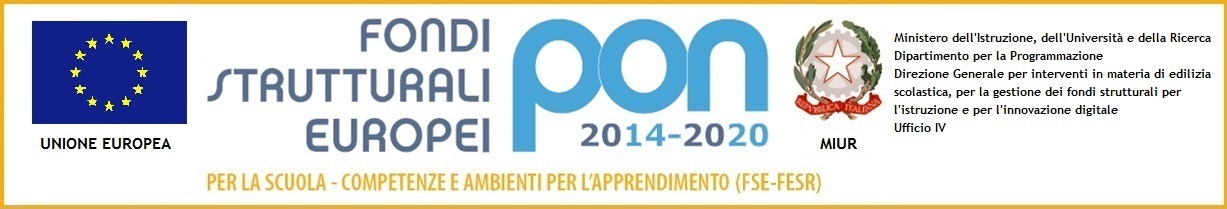 Ministero dell’Istruzione, dell’Università e della RicercaIstituto Comprensivo Statale di CoccaglioVia Matteotti, 10/A – 25030 Coccaglio (BS)e-mail: segreteria@iccoccaglio.gov.it – bsic83900g@pec.istruzione.ittel. 030/7721190 - C.M. BSIC83900G – C.F. 82003710173Al Dirigente Scolasticodell’Istituto ComprensivoVia Matteotti, 10/A25030 - Coccaglio (BS)Il/La sottoscritto/a_______________________________________________________________________,nato/a a ______________________________________________  ( ___ ) il _________________________,residente a _______________________ ( ___ ) cap_______ via __________________________________n.____, telefono _________________ cell. ____________________ e-mail __________________________codice fiscale __________________________ in servizio nell’Istituto Comprensivo di Coccaglio in qualità di ______________________________________________________________________________________CHIEDEdi partecipare alla selezione per conferimento incarico di n. 1 ESPERTO / TUTOR / FIGURA AGGIUNTIVA (cancellare la voce che non interessa), per il modulo “L’italiano come lingua per lo studio” del Progetto 10.2.2A-FSEPON-LO-2017-141 - Avviso pubblico MIUR Prot. n. 1953 del 21/2/2017 per un compenso pari a:Esperto: € 70,00 lordo Stato, per le ore in presenza del corso e per l’attività di documentazione e puntuale inserimento dei dati.Tutor: € 30,00 lordo Stato, per le ore in presenza del corso e per l’attività di documentazione e puntuale inserimento dei dati.Figura Aggiuntiva: € 600,00 lordo Stato, per un’ora per ogni alunno fino a un massimo di 20 alunni frequentanti) per le ore dell’attività documentate.A tal fine, consapevole che le dichiarazioni mendaci o la produzione di documentazioni false comportano l’esclusione dalla procedura di selezione nonché la decadenza dalla relativa graduatoria, oltre a sanzioni penali, come previsto dagli artt. 75 e 76 del D.P.R. n. 445/2000, dichiara, sotto la propria responsabilità, di (barrare le caselle sottostanti):essere in possesso della cittadinanza italiana o di uno degli Stati membri dell’Unione Europea;essere in godimento dei diritti civili e politici;non aver riportato condanne penali e non essere destinatario/a di provvedimenti che riguardano l’applicazione di misure di prevenzione, di decisioni civili e di provvedimenti amministrativi iscritti nel casellario giudiziale;non essere sottoposto/a a procedimenti penali;non aver riportato condanne per reati in materia di antipedofilia;essere in possesso di titoli e della particolare e comprovata esperienza professionale strettamente correlata al contenuto delle prestazioni richieste.Il/La sottoscritto/a dichiara di essere a conoscenza di tutti i dettagli della procedura di selezione interna per la quale concorre, come da relativo avviso, e di accettarli senza riserve.Il/La sottoscritto/a si impegna a svolgere l’incarico senza riserve di:n. 20 ore secondo il calendario stabilito (se trattasi di Esperto o tutor)n. 40 ore secondo il calendario stabilito (se trattasi di Esperto o tutor)n. 20 ore, un’ora per ogni alunno fino a un massimo di 20 alunni frequentanti (se trattasi di Figura aggiuntiva)Si allega:il curriculum vitae in formato europeo, datato e firmato, dal quale risulti il possesso dei titoli culturali, professionali e di servizio, nonché ogni altro titolo valutabile posseduto;la scheda di autovalutazione, compilata nella colonna di competenza, redatta secondo l’allegato n. 2.data _________________________				firma______________________________Il/La sottoscritto/a consente il trattamento dei propri dati, anche personali, ai sensi del Regolamento UE 679/2016, per le esigenze e le finalità dell’incarico di cui alla presente domanda.data _________________________				firma______________________________Allegato n. 2Ministero dell’Istruzione, dell’Università e della RicercaIstituto Comprensivo Statale di CoccaglioVia Matteotti, 10/A – 25030 Coccaglio (BS)e-mail: segreteria@iccoccaglio.gov.it – bsic83900g@pec.istruzione.ittel. 030/7721190 - C.M. BSIC83900G – C.F. 82003710173SCHEDA DI AUTOVALUTAZIONE		    ai fini della selezione per il conferimento incarico di esperto, tutor e figura aggiuntiva interno all’Istituto Comprensivo, di un tutor, di una Figura Aggiuntiva - Avviso pubblico MIUR Prot. n. 1953 del 21/2/2017 -  Competenze di base (max punti attribuibili: 100/100)data _________________________       nominativo __________________________________________________luogo e data di nascita _______________________________________________   firma________________________________SottoazioneCodice identificativo progettoTitolo modulo10.2.2A10.2.2A-FSEPON-LO-2017-141 L'italiano come lingua per lo studio10.2.2ACUP: F85B17000410007L'italiano come lingua per lo studioSottoazioneCodice identificativo progettoTitolo modulo10.2.2A10.2.2A-FSEPON-LO-2017-141 L'italiano come lingua per lo studio10.2.2ACUP: F85B17000410007L'italiano come lingua per lo studioTITOLI CULTURALITITOLI CULTURALIPUNTI 33punteggioa cura del candidatopunteggio riservato Commissione1- Laurea magistrale in Lettere(max valutabile: n. 1  titolo)- voto 110 e lode: punti 9- voto da 90 a 110: punti 8- altra votazione: punti 7+ 1 punto per la lode2Laurea magistrale in discipline non afferenti l’intervento formativo previsto nel modulo per il quale si concorre - solo se sprovvisti di Laurea di cui al p. 1                                 (max valutabile: n. 1  titolo)- voto 110: punti 5- voto da 100 a 109: punti 4- altra votazione: punti 3+ 1 punto per la lode3Master universitario e/o corso di perfezionamento post-lauream di una o due annualità (CFU 60) attinente al percorso progettuale              (1 punto per ogni master)massimo 54Abilitazione all’insegnamento attinente al percorso progettualepunti 25Corso annuale o due semestrali nelle seguenti discipline: Didattica dell’italiano, Linguistica italiana, Didattica dell’italiano L2, Glottologia o linguistica generale, Glottodidattica                      (1 per ogni corso)massimo 36Patente ECDL FULLpunti 17Corsi di formazione nell’ultimo triennio (in qualità di discente) erogati da Enti accreditati dal MIUR attinenti al percorso progettuale      (0,5 ogni 25 ore di formazione)massimo 38Pubblicazioni attinenti al percorso progettuale(1 punto per pubblicazione)massimo 39Qualifiche come formatore nel settore attinente al percorso progettuale rilasciate da Enti accreditati dal MIURpunti 2TITOLI DI SERVIZIOTITOLI DI SERVIZIOPUNTI 46punteggioa cura del candidatopunteggio riservato Commissione1Docenza nell’area disciplinare italiano(1 per ogni anno) massimo di 262Docenza in corsi di formazione erogati da Enti accreditati dal MIUR in discipline attinenti al percorso progettuale                                              (0,5 ogni 30 ore)massimo di 103Esperienze di lavoro o ricerca universitaria in settori attinenti al percorso progettuale      (1 per ogni annualità)massimo di 10ALTRI TITOLIALTRI TITOLIPUNTI 21punteggioa cura del candidatopunteggio riservato Commissione1Docenza in percorsi progettuali attinenti PON(2 per ogni docenza)massimo 142Attività di tutoraggio in percorsi progettuali PON(1 per ogni tutoraggio)massimo 53Attività di tutoraggio in percorsi progettuali non attinenti (0,5, per ogni tutoraggio)massimo 2